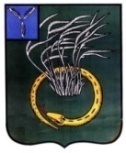 ПРЕДСТАВИТЕЛЬНЫЙ ОРГАН ПЕРЕЛЮБСКОГО МУНИЦИПАЛЬНОГО РАЙОНА САРАТОВСКОЙ ОБЛАСТИРАЙОННОЕ СОБРАНИЕРЕШЕНИЕот 30 июня 2023 года  №7  п.2                                                               с. ПерелюбОб утверждении Положения о порядке предоставленияотпуска председателю Контрольно-счетной комиссииПерелюбского муниципального районаСаратовской области В соответствии с Трудовым кодексом Российской Федерации, Федеральным законом от 7 февраля 2011 г. №6-ФЗ "Об общих принципах организации и деятельности контрольно-счетных органов субъектов Российской Федерации и муниципальных образований", руководствуясь Уставом Перелюбского муниципального района Саратовской области, Районное Собрание решило:1. Утвердить Положение о порядке предоставления отпуска председателю Контрольно-счетной комиссии Перелюбского муниципального района Саратовской области, согласно приложению.2. Настоящее решение разместить (опубликовать) на официальном сайте Перелюбского муниципального района Саратовской области в сети Интернет.3. Настоящее решение вступает в силу со дня его подписания.Председатель Районного Собрания                                                      С.В. БукинПриложение   к  решению Районного Собрания Перелюбского муниципального района Саратовской области                                            от 30 июня 2023 года  №7  п.2ПОЛОЖЕНИЕо порядке предоставления отпуска председателю Контрольно-счетной комиссии Перелюбского муниципального района Саратовской областиI. Общие положения1.1. Настоящее Положение определяет порядок предоставления отпуска председателю Контрольно-счетной комиссии Перелюбского муниципального района Саратовской области (далее – Председатель КСК).1.2. Настоящее Положение разработано в соответствии с Трудовым кодексом Российской Федерации, Федеральным законом от 7 февраля 2011 г. №6-ФЗ "Об общих принципах организации и деятельности контрольно-счетных органов субъектов Российской Федерации и муниципальных образований", Уставом Перелюбского муниципального района Саратовской области.II. Виды и продолжительность отпусков, предоставляемых Председателю КСК2.1. Председателю КСК предоставляются ежегодные отпуска с сохранением места работы (должности)  и  среднего  заработка.2.2. Количество  дней  ежегодного основного оплачиваемого отпуска устанавливается в количестве 28 календарных дней. 2.3. Количество дополнительного ежегодного оплачиваемого отпуска за ненормированный рабочий день устанавливается в количестве 12 календарных дней.2.4. Дополнительный отпуск, предоставляемый Председателю КСК за ненормированный рабочий день, суммируется с ежегодным основным оплачиваемым отпуском.2.5. В случае переноса либо неиспользования дополнительного отпуска, а  также увольнения Председателя КСК, право на указанный отпуск реализуется в порядке, установленном трудовым законодательством Российской Федерации  для  ежегодных оплачиваемых отпусков.2.6. Оплата дополнительного отпуска, предоставленного Председателю КСК за ненормированный рабочий день, производится за счет средств бюджета муниципального района.2.7. Нерабочие праздничные дни, приходящиеся на период ежегодного оплачиваемого отпуска, в число календарных дней отпуска не включаются.2.8. Председателю КСК по семейным обстоятельствам и другим уважительным причинам, в соответствии с действующим трудовым законодательством, может быть предоставлен отпуск без сохранения заработной платы.Отпуск без сохранения заработной платы оформляется решением Районного Собрания Перелюбского муниципального района.2.9. Ежегодный оплачиваемый отпуск предоставляется Председателю КСК за счет средств бюджета муниципального района.III. Порядок предоставления ежегодного оплачиваемого отпуска Председателю КСК3.1. Ежегодный оплачиваемый отпуск Председателю КСК предоставляется  в соответствии с утвержденным в контрольно-счетной комиссии Перелюбского муниципального района графиком отпусков.3.2. Оформление предоставления ежегодного оплачиваемого отпуска Председателю КСК осуществляется решением Районного Собрания Перелюбского муниципального района. 3.3. Право на использование ежегодного оплачиваемого отпуска за первый рабочий год возникает у Председателя КСК по истечении шести месяцев непрерывной работы. Согласно действующему трудовому законодательству, ежегодный оплачиваемый отпуск Председателю КСК за первый год работы может быть предоставлен и до истечения шести месяцев.3.4. В исключительных случаях, когда предоставление ежегодного оплачиваемого отпуска Председателю КСК в текущем году может неблагоприятно сказаться на работе контрольно-счетной комиссии Перелюбского муниципального района, допускается перенесение отпуска, с согласия Председателя КСК, на следующий год. При этом отпуск должен быть использован не позднее 12 месяцев после окончания того рабочего года, за который он предоставляется.3.5. Запрещается непредоставление ежегодного оплачиваемого отпуска Председателю КСК в течение двух лет подряд.3.6. По желанию Председателя КСК или в силу необходимости, ежегодный оплачиваемый отпуск может быть разделен на части. При этом хотя бы одна из частей этого отпуска должна быть не менее 14 календарных дней.3.7. Досрочный отзыв Председателя КСК из ежегодного оплачиваемого отпуска допускается только в исключительных случаях, с его письменного согласия.